Рабочий лист № 4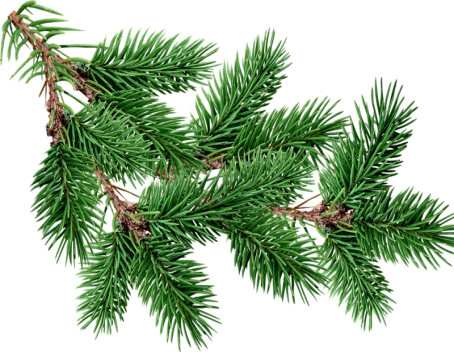 Группа ДендрологовРассмотрите представленные в витрине гербарные экземпляры голосеменных растений. Выявите черты сходства всех этих растений. Составьте определение.К голосеменным  относятся растения, __________________________________________________________________Выберете четыре представителя. Сравните их морфологические признаки. Заполните таблицу.Рассмотрите схему «Цикл развития голосеменных». Вставьте в текст пропущенные слова.В жизненном цикле голосеменных преобладает _____________________.Спорофитом является___________________________, а гаметофитом - _____________________________.  На картине Ивана Ивановича Шишкина изображены сосны. Как вы думаете, почему данная картина называется  «Корабельная роща»?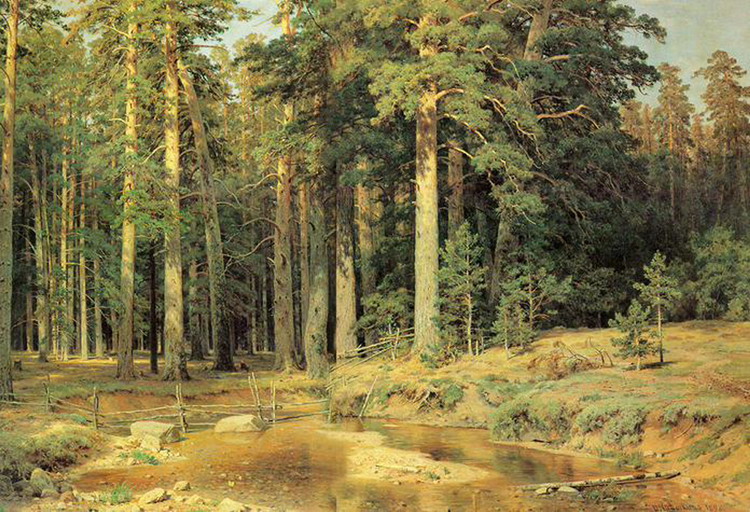 ______________________________________________________________Найдите в экспозиции гербарный экземпляр Гинкго двулопастного. Это реликтовое растение совсем не похоже на остальные голосеменные растения. Найдите признаки, благодаря которым его отнесли к этому отделу.___________________________________________________________________________________________________________________________________________________________________________________________________В экспозиции найдите спил ствола и отпечатки листьев ископаемых кордаитовых. Эти растения вымерли. Попробуйте сделать реконструкцию и изобразить их внешний облик.В витрине представлены семена некоторых голосеменных растений. В чем отличие семени от споры? ________________________________________________________________Сфотографируйте и увеличьте любое из представленных семян. Подпишите его части.Используя полученные знания, составьте описание и представьте участникам других групп  «Идеальное голосеменное растение», которое будет включать в себя все типичные признаки представителей отдела, по плануКласс____________________________________________________Места произрастания_______________________________________Жизненная форма_____________________________________________________________________________________________________________________Листья (форма, особенности, размеры) _______________________________________________________________________________________________________________________Шишки_________________________________________________Значение для человека_______________________________________РисунокПрочитав «Текст для учащихся», составьте вопросы о растениях изучаемого отдела для участников других групп.____________________________________________________________________________________________________________________________________________________________________________________________________________________________________________________Название растенияДлина хвоиФорма хвоинокОкраска хвоиФорма шишек